Цели урока: обобщить сведения о натуральных числах, закрепить навыки арифметических действий, учить применять эти навыки при решении уравнений и текстовых задач; развивать логическое мышление детей; воспитывать чувство коллективизма.Ход урока1. Организационный момент.Класс разбивается на 4 команды.Выбор капитана команды, название команды.Табло для подсчета баллов на доске или с помощью проектора.2. Сюжет сказки.- В некотором царстве, в некотором государстве жил-был Иван-царевич. И было у него три сестры: Марья, Ольга, Анна. Отец и мать у них умерли. Отдал Иван-царевич сестер своих замуж за царей медного, серебряного и золотого царства. Целый год жил без сестер, и сделалось ему скучно. Решил он проведать сестриц и отправился в путь. По дороге повстречал Елену Прекрасную. Они полюбили друг друга. Но злой Кощей Бессмертный похитил Елену. Иван-царевич созвал верных воинов и стал собираться в дорогу.3. Задания.I этап. «Сборы в дорогу»Каждой команде задается устно по 1 вопросу. Каждый вопрос по 1 баллу.Иван-царевич лег спать пораньше, в семь часов, предварительно заведя будильник на 8 часов, с тем, чтобы встать утром. Сколько часов проспал Иван-царевич, пока его не разбудил будильник? (1 час)В комоде лежат вперемежку 3 пары носок с красными полосками и 5 пар носок с синими полосками. Какое наименьшее число носок должен взять Иван-царевич, чтобы иметь не менее пары носок одного цвета?  (3 носка)Если в 12 часов ночи регулярно идет дождь, то можно ли  ожидать, что через 168 часов будет солнечная погода? (нет, т.к. 168:24=7)Дождавшись утра, отправился Иван-царевич в путь. Дорога предстояла трудная и далекая. На окраине селения его внимание привлекла харчевня. Проголодавшийся царевич решил подкрепиться. На вертеле готовилось фирменное блюдо – жарилась утка. У него совсем не было денег, тогда хозяин харчевни предложил ответить на вопрос, за что обещал накормить гостя. Вопрос был такой: «Одна утка на вертеле жарится до готовности 1 час. За сколько часов зажарятся на одном вертеле сразу 2 утки?» (1 час)II этап. «Путь до Кощеева замка»Каждую задачу решают совместно, максимальный балл получает команда первая и рационально решившая задачу.Сколько верст до Кощеева замка?(700 верст)Справка: 1 верста = 500 саженям = 1 км 67 мДолго ли коротко ли скакал на коне в сопровождении своих верных воинов Иван-царевич. Впереди 4 болота. Воины смогут перебраться через болота по кочкам.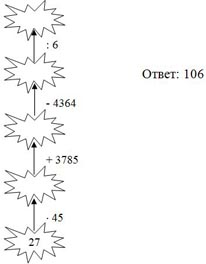 Как теперь переправить Ивана-царевича?В окрестностях 4 болота, в каждом болоте по 58 кочек, а на каждой кочке живет по 6 лягушек. Каждая лягушка мечтает стать путешественницей. Сколько нужно уток, чтобы осуществить их мечты? Надеюсь, вы помните способ передвижения лягушки-путешественницы по воздуху.(4*58*6*2=2784 утки)Благодарные лягушки переправили Ивана-царевича на кувшинках.Наконец, царевич со своими воинами добрался до ворот замка Кощея Бессмертного. На воротах кодовый замок. Решив уравнения, вы определите шифр.7х + 41х = 19237х – х = 2523216 : (62у - 109) = 16Ответ: 475Для того, чтобы освободить прекрасную Елену, нужно усыпить Кощея волшебным зельем. Для приготовления зелья необходимо 3 части сон-травы, 5 частей дурман-травы, 8 частей полыни вскипятить в 24 частях болотной воды и после закипания добавить 10 частей мухоморов. Сколько фунтов зелья получит Иван-царевич, если у него мухоморов на 14 фунтов больше, чем сон-травы? (100 фунтов)Справка: 1 фунт = 410 граммIII. Подведение итогов.